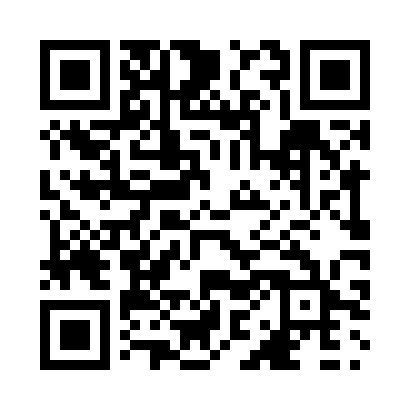 Prayer times for Soucy, Quebec, CanadaMon 1 Jul 2024 - Wed 31 Jul 2024High Latitude Method: Angle Based RulePrayer Calculation Method: Islamic Society of North AmericaAsar Calculation Method: HanafiPrayer times provided by https://www.salahtimes.comDateDayFajrSunriseDhuhrAsrMaghribIsha1Mon3:055:0512:556:198:4510:452Tue3:065:0512:556:198:4510:443Wed3:075:0612:556:198:4410:444Thu3:085:0712:566:198:4410:435Fri3:095:0712:566:198:4410:426Sat3:105:0812:566:188:4310:417Sun3:115:0912:566:188:4310:408Mon3:135:1012:566:188:4210:399Tue3:145:1112:566:188:4210:3810Wed3:155:1112:566:188:4110:3711Thu3:175:1212:576:178:4110:3612Fri3:185:1312:576:178:4010:3413Sat3:205:1412:576:178:3910:3314Sun3:215:1512:576:168:3910:3215Mon3:235:1612:576:168:3810:3116Tue3:245:1712:576:168:3710:2917Wed3:265:1812:576:158:3610:2818Thu3:285:1912:576:158:3510:2619Fri3:295:2012:576:148:3410:2520Sat3:315:2112:576:148:3310:2321Sun3:335:2212:576:138:3210:2122Mon3:345:2312:576:138:3110:2023Tue3:365:2412:586:128:3010:1824Wed3:385:2512:586:118:2910:1625Thu3:405:2612:586:118:2810:1526Fri3:415:2712:586:108:2710:1327Sat3:435:2912:586:108:2610:1128Sun3:455:3012:576:098:2510:0929Mon3:475:3112:576:088:2310:0730Tue3:485:3212:576:078:2210:0531Wed3:505:3312:576:078:2110:03